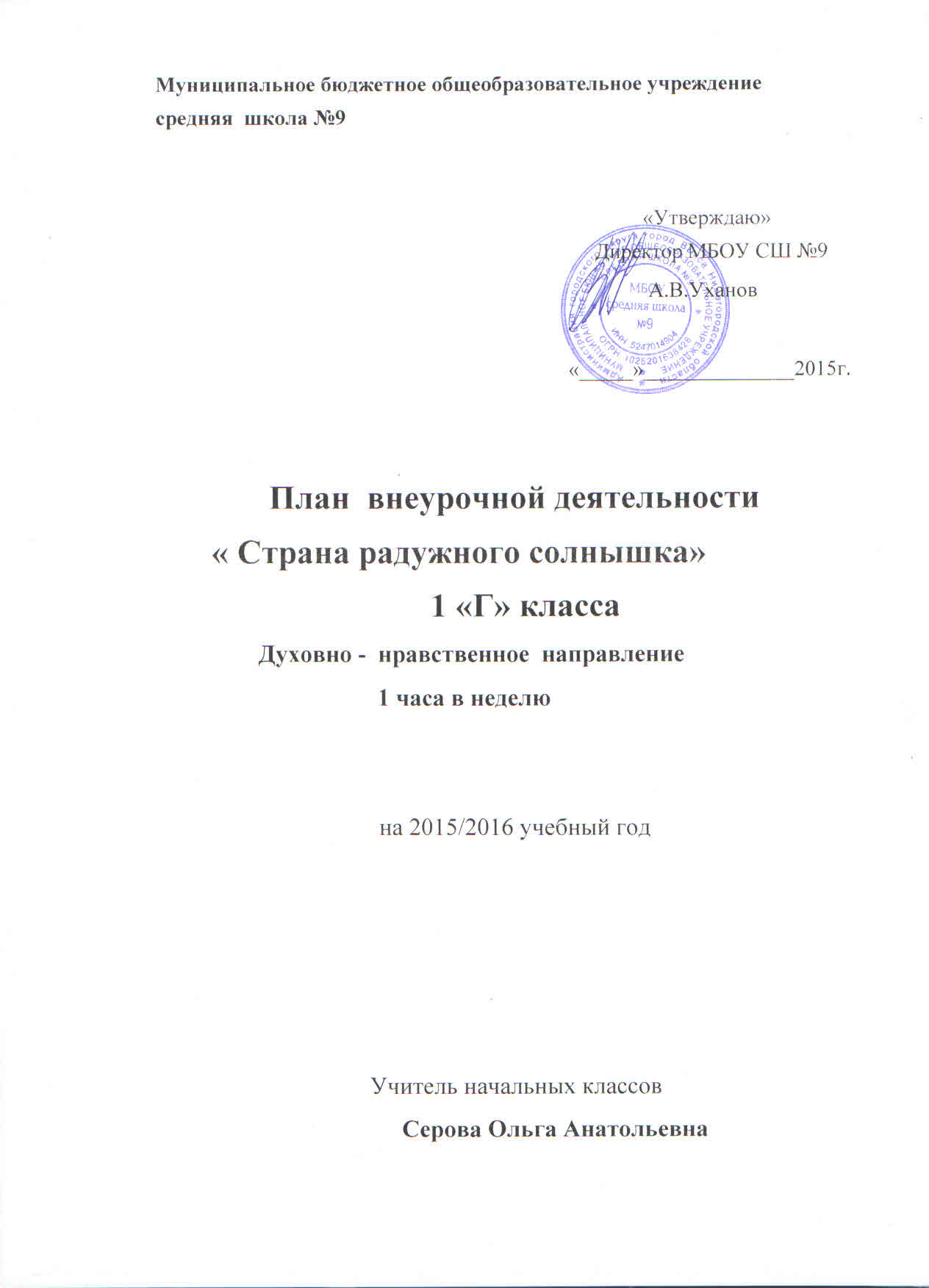 ПРОГРАММА ВНЕУРОЧНОЙ ДЕЯТЕЛЬНОСТИ« Страна радужного солнышка»Духовно-нравственное направление1—4классыГ. П. Сычева, учитель высшей категории МОУ «Шиморская СОШ», Выксунский районПОЯСНИТЕЛЬНАЯ ЗАПИСКАСохранить детство здоровым, полноценным, радостным, направить познавательную активность ребенка в нужное русло призвано воспитание, понимаемое, с одной стороны, как процесс целенаправленного поступательного развития личности, основанный на эффективном взаимодействии всех участников образовательного процесса (учитель — ученик — родитель), с другой — как искусство чуткого прикосновения к ребенку, бережного проникновения в его внутреннее «Я». Это искусство помогает, стимулирует его саморазвитие, самоизменение, самовоспитание, самосовершенствование.Роль педагога состоит в том, чтобы раскрыть перед воспитанником многообразие жизненных путей и сформировать готовность ребенка к осознанному выбору, за который в дальнейшем он будет нести ответственность.Проведение отдельных воспитательных мероприятий для решения этих важнейших задач не дает нужного результата — необходимо создание целостной системы воспитательной работы, способной обеспечить максимально благоприятные условия для развития личности ребенка, учитывающей интересы, способности, потребности учащихся, их возможности и творческий потенциал.Многолетние поиски, изучение педагогической литературы, проверка теоретических положений в практической деятельности позволили создать воспитательную систему класса на основе программы внеурочной деятельности «Страна радужного солнышка».Основная идея данной программы заключается в создании в детском коллективе комфортной атмосферы, пробуждающей интерес учащихся к самореализации, проявлению и развитию своих способностей, индивидуальному и коллективному творчеству, овладению умениями и навыками самопознания, саморазвития, самоизменения, самовоспитания, самосовершенствования.Цель программы: создание условий для приобретения ребенком духовно-нравственного опыта, воспитание у него ответственности, активной жизненной позиции и гуманного отношения к окружающему миру.Достижение этой цели возможно в процессе решения следующих задач:-способствовать формированию у детей позитивного отношения к обычаям, традициям своего народа, своей семьи; чувства сопричастности к истории и судьбе своей Родины; активной гражданской позиции и гуманного отношения к окружающему миру;-поддерживать создание собственной среды ребенка в соответствии с этическими, эстетическими, нравственными и культурными критериями, условий для воспитания чуткости и способности видеть прекрасное;-пробудить стремление к здоровому образу жизни, осознание здоровья как одной из главных жизненных ценностей;-развить потребность в саморазвитии, самосовершенствовании и способность к становлению и проявлению субъектности и индивидуальности учащихся, их творческих возможностей.Путь к достижению ценностных ориентиров предполагает индивидуальное и коллективное самоопределение посредством осознания и принятия определенных ценностей.Теоретическую основу программы составляют идеи и работы, рассматривающие вопросы нравственного воспитания (В. А. Сухомлинского, Ш. А. Амонашвили, В. А. Караковскогои др.)- В. А. Сухомлинский первым обратился к процессам духовной жизни ребенка, к необходимости и ценности сопереживания, сочувствия ей, создания необходимых условий для воспитательной деятельности родителей и учителей. По мнению В. А. Сухомлинского, «воспитание — это постепенное обогащение ребенка знаниями, умениями, опытом, это развитие ума и формирование отношения к добру и злу, подготовка к борьбе против всего, что идет вразрез с принятыми в обществе моральными устоями». Противоречие необходимости и свободы, должного и желаемого, социального и индивидуального разрешается общим характером цели воспитания, позволяющей сохранять в своих границах вариативность индивидуального развития.В программе отражены также идеи В. А. Караковского о приоритетных фундаментальных ценностях, а именно:- человек — абсолютная ценность;- мир человека — это взаимодействие людей;-семья — структурная начальная единица общества;-труд — основа человеческого бытия;-знания — результат творческого труда;-культура — богатство человечества, высшее проявление творческих сил и способностей личности;-отечество — единственно уникальная для каждого Родина;-Земля — общий дом человечества;-мир — покой и согласие между людьми, народами и государствами и главное условие существования Земли, человеческой цивилизации.Выбор названия программы внеурочной деятельности «Страна радужного солнышка» не случаен. Солнце -- источник света и жизни на нашей планете, силы и роста всего живого на ней, и потому испокон веков оно является для людей символом света и добра. Выдающийся педагог современности III. А. Амонашвили пишет: «Солнце светит сверху, посылает нам живительное тепло исаму жизнь. Для каждого из нас оно одинаково щедрое... Мы -человечество — создавали наше солнце тысячелетиями. Каждый пришедший в мир земной человек огромным трудом извлекал из себя искру света и вкладывал ее в духовный диск человека». Солнце дает жизнь всему живому, зажигая огнем, согревая своим теплом весь мир. Только в таком солнечном жизненном пространстве и может раскрыться личность ребенка.Принципы и подходы программы внеурочной деятельности «Страна радужного солнышка»:-деятельностный подход;-сотрудничество участников образовательного процесса ученик — учитель — родители;-единство требований семьи и школы;-гуманизация;-демократизация;-индивидуализация образовательного процесса;-духовно-нравственный подход к отбору содержания программы.Цвета радужных лучей солнышка символизируют основные направления работы по программе:-красный — «Отечество»;-оранжевый — «Человек»;-желтый — «Мир человека»;-зеленый — «Труд»;-голубой — «Земля и мир»;-синий — «Культура»;-фиолетовый — «Знания».Разумеется, ребенок не может развиваться вне общества, в котором он живет. А живет он в стране с определенной структурой власти (управления). Поэтому самоуправление класса представляется как уменьшенная модель системы управления нашей страны: жизнь маленькой страны Радужного солнышка отражает жизнь нашей любимой России.Принципы организации совместной деятельности классного руководителя, учащихся и родителей в реализации воспитательной системы класса:-гуманистический стиль общения и взаимодействия; - уважительное отношение семьи и классного руководителя к детям и друг другу;-постоянное совершенствование психолого-педагогического уровня общения.Педагогические технологии реализации программы внеурочной деятельности и создания воспитательной системы класса:-педагогика сотрудничества;-технология коллективных творческих дел (КТД) И. П. Иванова;-здоровьесберегающие технологии;-технология проектного обучения;-технология деловой игры;-информационно-компьютерные технологии (ИКТ) и др. Условия,  способствующие  эффективности воспитательной  деятельности1.   Обеспечение атмосферы комфортного состояния, эмоционального благополучия обучающихся, воспитанников: психологические классные часы «Кто Я, какой Я?», «Мое воображение», психологические игры «Цвета эмоций», «Комплименты», «Сравнения»,  «Волшебный цветок» и т. д. Занятия со специалистами — логопедом, психологом, социальным педагогом по индивидуальным планам. Создание в классе «зон интересных увлечений», где дети могут найти себе занятие по душе.2.   Поиск разнообразных форм психолого-педагогической поддержки. Оказание помощи детям с проблемами в обучении, гиперактивным детям и детям с неустойчивым вниманием, детям с личностными проблемами, детям с проблемами в семье (социальный аспект), детям в кризисной ситуации.3.   Основные методы и формы работы: проведение анкетирования учащихся, консультации для родителей, диагностика родительского отношения, беседы, семинары, тренинги, вечер вопросов и ответов с приглашением специалистов, коррекция тревожности, формирование социального доверия, коррекционные занятия для проблемных семей, коррекционная работа с детьми «группы риска» в период каникул, конкурсы рисунков, игры на свежем воздухе «Снежные забавы», походы по родному краю, экскурсии в музеи.4.   Актуализация содержания деятельности с учетом интересов обучающихся: каждое мероприятие проводится при активном участии детей: «Сами планируем, сами готовим, сами проводим, сами анализируем!».5.Профилактика асоциального поведения. Для предупреждения правонарушений и коррекции отклонений поведения необходимо изучать индивидуальные особенности и субъектный опыт каждого ребенка. Этот подход основан на осознании учащимся доверия и заботы взрослых в сочетании с требовательностью. Воспитательная работа с такими учащимися строится на основе нравственного идеала, анализа положительных и отрицательных поступков в их поведении и его последствий. Организация взаимопомощи в коллективной деятельности (при необходимости, по договоренности с учителями-предметниками, с хорошо успевающими учащимися организуются специальные занятия во внеучебное время).6. Использование различных методик контроля, диагностики, анализа результатов деятельности. Подбор критериев и показателей для контроля, диагностики, анализа результатов деятельности обусловлен комплексом поставленных целей и задач.Большое внимание уделяется целенаправленному развитию личности младшего школьника, приобретению им опыта ценностных ориентации.Ценностные установки реализации программы:-воспитание доверием, заботой и уважением;-воспитание ответственностью; 1Р воспитание творчеством;-воспитание через здравомыслие;-воспитание готовности к принятию нравственных, гражданских, правовых и экологических решений;-воспитание посредством обучения решению экзистенциальных (жизнесмысловых) проблем, а также методам прояснения, конституирования (установления) и творчества смыслов.Условияреализациипрограммы:-участие семей в новых сферах социального взаимодействия (временный коллектив), активизирующих адаптационные возможности каждой личности;-методическое обеспечение деятельности;-информационное обеспечение деятельности (различные формы отображения хода реализации программы, информационные стенды, семейная газета);-аналитическое обеспечение хода реализации программы (своевременная диагностика особенностей реализации задач программы, выработка на этой основе рекомендаций специалистов по коррекции работы);-создание необходимой материально-технической базы.Этапы духовно-нравственного становления и развития младшего школьника1-ый этап.«В нашей радужной стране хорошо тебе и мне!»Изучение потребностей и интересов родителей, учащихся.Изучение личности каждого ребенка, становление дружеских контактов с детьми, родителями, определение направлений совместной деятельности, вовлечение учащихся в разнообразные виды деятельности.Использование различных диагностических методик для изучения относительно устойчивых и неустойчивых свойств личности.Формирование органов самоуправления класса, распределение поручений.2-й   этап «Я и мои друзья»Гармонизация межличностных отношений детей, формирование классного коллектива.Формирование органов самоуправления, развитие инициативы учащихся. Вовлечение учащихся в разнообразные виды деятельности. Развитие ценностных ориентации, личностных свойств и качеств школьника.Расширение возможности самоутверждения и самовыражения учащихся.Повышение значимости общественного мнения.3-й   этап «Я+другие Я!»Изучение возможностей дальнейшего продвижения учащихся на пути собственного развития, коррекция их поведения и взаимоотношений в различных ситуациях.Усиление внимания коллектива к личности и личности к коллективу. Зарождение коллективных традиций. Развитие инициативы органов самоуправления.4-й   этап «Хорошо, когда вместе!»Выработка правил, определяющих отношение учащихся друг к другу и к окружающим.Ведение дневников личностного роста. Нацеленность учащихся и коллектива на постоянный рост. Усиление требовательности к себе, способность к самоконтролю, саморазвитию, самовоспитанию. Рост социальных потребностей коллектива.Содержание программы:Отечество. «Моя родина – Россия!»Цель: развитие социально активной и творческой личности гражданина и патриота.Задачи: развивать чувство гордости за свою Родину, за свой родной край. Развивать интерес к истории своей семьи, ее традициям как малой частице своей Родины. Формы работы:  тематические классные часы, беседы. Встречи с интересными людьми, земляками. Конкурсы, выставки, проекты, викторины. Совместные праздники с мамами, бабушками, папами.Человек. «Я - Человек»Цель: обучение учащихся пониманию смысла человеческого предназначения, ценности своего существования и ценности других людей.Задачи: развивать у учащихся нравственную культуру. Создавать условия для освоения эстетических знаний и нравственного опыта прошлого. Развивать патриотизм, трудолюбие, честность, доброту, уважение к людям.Формы работы: тематические классные часы, беседы. Занятия в клубе «Азбука нравственности». Знакомство с  историями из жизни замечательных людей, оставивших след в истории своей страны.Культура. «Всё сумею, всё смогу».Цель: создание условий для проявления учащимися инициативы и самостоятельности, ответственности, искренности и открытости в реальных жизненных ситуаций.Задачи: использовать активные и нестандартные формы внеурочной деятельности учащихся, отвечающие их интересам и возможностям. Развивать способность адекватно оценивать свои и чужие достижениям.Формы работы: празднование памятных дат жизни класса. Посещение музеев, театров. Литературные викторины.Труд. «Путь к профессии».Цель: создание условий для будущего профессионального самоопределения.Задачи: формировать «информационное поле» будущего профессионального самоопределения. Формировать культуру труда и уважение к людям разных профессий.Формы работы: диспуты, беседы, час вопросов и ответов « В мире профессий». Фотовыставка « По страницам семейного альбома».Мир человека. «В мире людей».Цель: формирование у учащихся социального опыта общения.Задачи: развивать культуру общения в системе «учитель-ребенок», «ребенок-ребенок», «родители-ребенок». Создавать комфортные условия для общения всех детей в классе. Учить приемам преодоления проблем в общении.Формы работы: коллективные творческие дела, тематические классные часы.Презентация себя, своей семьи. Праздники, конкурсы. Земля и мир. «Мир в нас – мир вокруг нас».Цель: реализация активного взаимодействия участников воспитательного процесса, обеспечивающего создание условий для многократного развития личности ребенка, его самореализации, саморазвития.Задачи: создание единого коллектива «родители-дети-учитель». Формирование активной позиции родителей. Работа семейного клуба.Мир знания. «В мудрости и ума».Цель: оказание помощи ученикам в развитии способности мыслить рационально.Задачи: определить круг реальных познавательных возможностей каждого ребенка и зону его ближайшего развития. Формировать интеллектуальную культуру детей, расширять их кругозор и развивать любознательность.Формы работы: конкурсы, направленные на выявление уровня читательских умений. Интеллектуальные марафоны.Здоровье.Цель и задачи: оказать помощь ученикам в организации собственного распорядка дня. Составить режим дня. Организовать активный отдых для детей.Формы работы: организация и проведение спортивных соревнований и праздников.ТЕМАТИЧЕСКОЕ ПЛАНИРОВАНИЕ 1—4   классыПримечание: Тематика бесед, КТД, акций, конкурсов и других форм организации деятельности может определяться участниками образовательного процесса.Алгоритм изучения результативности процесса воспитания учащихся:*  определение целей и задач изучения;*  выбор критериев и показателей для определения результативности воспитательного процесса;*  выбор методик изучения;*  подготовка диагностического инструментария;  исследование испытуемых;*  обработка и интерпретация полученных результатов исследования.Ожидаемые результаты реализации программыВся деятельность по построению и развитию воспитательной системы класса на основе программы внеурочной деятельности «Страна радужного солнышка», рассчитанной на реализацию в течение четырех лет, направлена на то, чтобы у младшего школьника сформировались личностные, регулятивные, познавательные и коммуникативные универсальные учебные действия в соответствии с портретом выпускника начальных классов, определенным во ФГОС НОО.Определение результативности реализации программы духовно-нравственного становления личности младшего школьника осуществляется в соответствии с критериями трех уровней.Результаты первого уровня — усвоение младшими школьниками социальных знаний и базовых нравственных ценностей:-обучающиеся имеют представление о духовно-нравственных ценностях;-получают представление о Родине, обществе, семье как ячейке общества;-проявляют интерес к познанию истории и традиций своей Родины — России, малой родины, семьи;-имеют представления о различных социальных ролях человека в обществе;- знают особенности проявлений важнейших нравственных качеств человека (патриотизм, трудолюбие, честность, совестливость, справедливость, доброта, уважение к людям, ответственность и др.);-имеют представления о правилах культуры поведения.Результаты второго уровня — приобретение опыта позитивного отношения к базовым ценностям общества в процессе контролируемой деятельности:-младшие школьники обладают позитивным отношением к нравственным ценностям, объективно оценивают свои поступки и поступки других людей;- приобретают ценностное отношение к социальной реальности под руководством и контролем взрослых в семье, школе, социуме, природе;-руководствуются в своем поведении нравственно-ценностными нормами;- осознают себя значимой частичкой своей семьи;-осваивают (проигрывают) разные социальные и семейные роли;-приобретают навыки культуры поведения в общественных местах и опыт общения с различными людьми;-участвуют в творческой, учебной, внеурочной деятельности.Результаты третьего уровня — самостоятельное творческое применение базовых ценностей, коммуникативных, познавательных и регулятивных универсальных учебных действий в межличностных отношениях с людьми разного возраста, гуманном отношении ко всему живому, в патриотическом восприятии малой и большой Родины, в объективной оценке поступков других людей и своих собственных и т. д.Критериями эффективности духовно-нравственного воспитания могут служить следующие качества:- любовь к Родине;-любовь и уважение к своим близким;-готовность прийти на помощь нуждающимся в ней;-способность жить и поступать в соответствии с духовно-нравственными ценностями;-умение справедливо оценивать себя и свои поступки;-стремление жить в мире с собой и окружающими; & бережное отношение к окружающему миру;-стремление к открытию в себе собственного «Я»;-творческий и ответственный подход ко всем поручениям и делам;-умение видеть и формулировать проблемы, самостоятельно организовать себя и других на созидательную, творческую или исследовательскую деятельность.ЛИТЕРАТУРА1.  Амонашвили, Ш. А. «В чаше ребенка сияет зародыш зерна культуры»  / Ш. А. Амонашвили. — М.  : Издательский дом Шалвы Амонашвили, 2006.2.  Гуткина, Л. Д. Планирование и организация воспитательной работы в школе / Л. Д. Гуткина. — М. : Центр «Педагогический поиск», 2002.3.  Гордин, Л. Ю. Организация классного коллектива / Л. Ю. Гордин. — М. : Просвещение, 1984.4. Дереклеева, Н. И, Справочник классного руководителя. (1— 4 кл.) / Н. И. Дереклеева. -- М., 2003.5.  Дереклеева, Н. И.  Родительские собрания.  (1—4 кл.)  / Н. И. Дереклеева. — М., 2004.6.  Иванов, А, В. Современный подход к содержанию деятельности классного руководителя и развитие его педагогической культуры / А. В. Иванов. — М., 2005.7.  Кузнецова. Л. В. Воспитательная работа в школе / Л. В. Кузнецова. — М. : Школьная пресса, 2002.8.  Кульневич, С. В. Воспитательная работа в школе / С. В. Кульневич. — Ростов-на-Дону : ТЦ «Учитель», 2001.9. Питюков, В. Ю. Основы педагогической технологии / В. Ю. Питюков. — М., 1997.10.  Саляхоеа, Л. И. Настольная книга классного руководителя / Л. И. Саляхова. — М. : Глобус, 2007.11.  Семенов, Г. С. Организация воспитательной работы в школе / Г. С. Семенов. — М. : Школьная пресса, 2002.12.  Сергеева, В. П. Классный руководитель в современной школе / В. П. Сергеева. — М., 2001.13.  Созонов, В. П. Организация воспитательной работы в классе / В. П. Созонов. — М. : Педагогический поиск, 2000.14.  Сухомлинский, В. А. Хрестоматия по этике / В. А. Сухом-линский. — М. : Педагогика, 1990.15. Щуркова, Н. Е. Классное руководство : рабочие диагностики / Н. Е. Щуркова. — М., 2001.16.  Шилина, 3. М. Классный руководитель: искусство воспитания / 3. М. Шилина. — М., 1997.№ п/пНаправление деятельности по формированию духовно-нравственной личностиКол-во часов в годФормы деятельности1Отечество. «Моя Родина — Россия!»68Тематические классные часы, диспуты, экскурсии в природу, в краеведческий музей, музей боевой славы школы, по городам Нижегородской области;встречи со старожилами поселка,интересными людьми;конкурсы, выставки, викторины покраеведению, экологии;конкурсы, выставки, викторины поправам человека;проекты актуальной направленности (познавательные и социальные); совместные праздники с бабушками,дедушками, мамами и папами; краеведческая экспедиция «Окскиепросторы»;фольклорные посиделки; традиции и праздники (Рождество, Масленица, Пасха, Троица, Яблочный и Медовый Спасы); игра-путешествие «Сказания моегонарода»2Человек.34—Тематические классные часы, беседы,«Я — Личность»41диспуты по нравственной тематике;изучение нравственного наследия мираи своей страны; занятия в клубе «Азбука нравственности»,знакомство с историями из жизнизамечательных людей, оставившихслед в истории своей страны;уроки духовной жизни3Культура. «Все сумею, все34— 40Празднование памятных дат жизни класса;смогу»посещение музеев, театров, выставок;празднование памятных дат календаря;литературные балы;конкурсы талантов;клубы и «досуговые центры» поинтересам; фотовыставка «Сказка зимнего леса»4Мир знания. «В мире34— 41Конкурсы, направленные на выявление уровня читательских умений;мудрости и ума»участие в интернет-конкурсах (2 — 4-й классы);подготовка к участию в муниципальных олимпиадах (4-й класс);интеллектуальные марафоны, интеллектуальные бои;тренинги интеллектуальных умений,организуемые психологом школы; рейды «Внимание, учебник», «Чистая тетрадь», «Портфель»;взаимопроверка ведения дневниковчитателейНаправлениеКол-венной личности5Труд «Путь к34—Коллективные творческие дела;профессии» .41тематические классные часы;Мир человека.тренинг общения детей и родителей;«В мире людей»лаборатория нерешенных проблем;презентация себя, своих друзей, своейсемьи и т. д;диспуты, беседы, час вопросов иответов;фотовыставки «В мире профессий»,«Профессии наших родителей»;праздники;конкурсы;сюжетно- ролевые игры коммуника-тивной направленности6Земля и мир.34—Клуб «Созвездие "СЕМЬЯ":«Мир в нас —41исследовательские экспедиции «Само-мир вокруг нас»вар», «Рукоделие наших бабушек»,«Старинная кухня», «Лоскутноешитье», туристическая экспедиция«Удивительное рядом»;составление родословной своей семьи«Древо жизни»;вечера вопросов и ответов;акция «Сделаем мир прекраснее»;презентация семейных альбомов«История моей семьи с судьбойРоссии тесно связана»;фотовыставки «По страницамсемейного альбома»;диспуты (3 — 4-й класс); беседы;встречи, альбомы, презентации«В мире профессий», «Профессиинаших родителей»7Здоровье.68Организация и проведение спортив-«Мир спорта иных соревнований, праздников:здоровья»1-я четверть — «Веселые старты»;2-я четверть — «Пикник листопада»;3-я четверть — «Веселая лыжня»;4-я четверть — «Туристическаяэкспедиция»;конкурсы-смотры «Культуравнешнего вида»;контроль за выполнением общегораспорядка дня;подвижные игры на воздухе и вспортзале;цикл бесед «Здоровый образ жизни»;лыжная прогулка с фотоаппаратом«Сказка зимнего леса»ИтогоИтого340